    	โรงพยาบาลมะเร็งลำปาง กรมการแพทย์ กระทรวงสาธารณสุข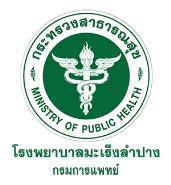     	Lampang cancer Hospital     	199 หมู่ 12 ตำบลพิชัย อำเภอเมืองลำปาง จังหวัดลำปาง 52000 โทร 054-335262-8ลำดับการรับบริการก่อนพบแพทย์กิจกรรมและจุดให้บริการลำดับการรับบริการหลังพบแพทย์ข้อมูลสำหรับพยาบาลคัดกรองลำดับการรับบริการก่อนพบแพทย์กิจกรรมและจุดให้บริการรอบที่ 1เวลา .......................... น.BP…..…….... P …….. R …….. O2sat………….BP…..…….... P …….. R …….. O2sat………….BP…..…….... P …….. R …….. O2sat………….เคยรักษาโดยการฝั่งแร่แบบถาวรมาหรือไม่                เคย              ไม่เคยระดับความปวด...........................................ประเมิน SOFA                YES       NOCOMA SCORE < 15    RR > 22 ครั้ง/นาทีSystolic BP < 100 mmHgถ้าเข้าเกณฑ์ 2/3 ส่งรายงานแพทย์............................................ผู้ประเมิน(ใบนัดสำเนา จากศูนย์ส่งต่อ รพศ.ชร)โทร 053-600315 หรือ053-910600 ต่อ 7017Line ID : crhrefer1. จุดคัดกรองเวลา .......................... น.BP…..…….... P …….. R …….. O2sat………….BP…..…….... P …….. R …….. O2sat………….BP…..…….... P …….. R …….. O2sat………….เคยรักษาโดยการฝั่งแร่แบบถาวรมาหรือไม่                เคย              ไม่เคยระดับความปวด...........................................ประเมิน SOFA                YES       NOCOMA SCORE < 15    RR > 22 ครั้ง/นาทีSystolic BP < 100 mmHgถ้าเข้าเกณฑ์ 2/3 ส่งรายงานแพทย์............................................ผู้ประเมิน(ใบนัดสำเนา จากศูนย์ส่งต่อ รพศ.ชร)โทร 053-600315 หรือ053-910600 ต่อ 7017Line ID : crhrefer2. จุดผู้ป่วยนัด / เวชระเบียนเวลา .......................... น.BP…..…….... P …….. R …….. O2sat………….BP…..…….... P …….. R …….. O2sat………….BP…..…….... P …….. R …….. O2sat………….เคยรักษาโดยการฝั่งแร่แบบถาวรมาหรือไม่                เคย              ไม่เคยระดับความปวด...........................................ประเมิน SOFA                YES       NOCOMA SCORE < 15    RR > 22 ครั้ง/นาทีSystolic BP < 100 mmHgถ้าเข้าเกณฑ์ 2/3 ส่งรายงานแพทย์............................................ผู้ประเมิน(ใบนัดสำเนา จากศูนย์ส่งต่อ รพศ.ชร)โทร 053-600315 หรือ053-910600 ต่อ 7017Line ID : crhreferห้องการเงินเวลา .......................... น.BP…..…….... P …….. R …….. O2sat………….BP…..…….... P …….. R …….. O2sat………….BP…..…….... P …….. R …….. O2sat………….เคยรักษาโดยการฝั่งแร่แบบถาวรมาหรือไม่                เคย              ไม่เคยระดับความปวด...........................................ประเมิน SOFA                YES       NOCOMA SCORE < 15    RR > 22 ครั้ง/นาทีSystolic BP < 100 mmHgถ้าเข้าเกณฑ์ 2/3 ส่งรายงานแพทย์............................................ผู้ประเมิน(ใบนัดสำเนา จากศูนย์ส่งต่อ รพศ.ชร)โทร 053-600315 หรือ053-910600 ต่อ 7017Line ID : crhreferห้องเจาะเลือดผู้ป่วยนอก / ห้องปฏิบัติการชั้น 3 อาคารเวชศาสตร์นิวเคลียร์เวลา .......................... น.BP…..…….... P …….. R …….. O2sat………….BP…..…….... P …….. R …….. O2sat………….BP…..…….... P …….. R …….. O2sat………….เคยรักษาโดยการฝั่งแร่แบบถาวรมาหรือไม่                เคย              ไม่เคยระดับความปวด...........................................ประเมิน SOFA                YES       NOCOMA SCORE < 15    RR > 22 ครั้ง/นาทีSystolic BP < 100 mmHgถ้าเข้าเกณฑ์ 2/3 ส่งรายงานแพทย์............................................ผู้ประเมิน(ใบนัดสำเนา จากศูนย์ส่งต่อ รพศ.ชร)โทร 053-600315 หรือ053-910600 ต่อ 7017Line ID : crhreferห้องตรวจคลื่นไฟฟ้าหัวใจเวลา .......................... น.BP…..…….... P …….. R …….. O2sat………….BP…..…….... P …….. R …….. O2sat………….BP…..…….... P …….. R …….. O2sat………….เคยรักษาโดยการฝั่งแร่แบบถาวรมาหรือไม่                เคย              ไม่เคยระดับความปวด...........................................ประเมิน SOFA                YES       NOCOMA SCORE < 15    RR > 22 ครั้ง/นาทีSystolic BP < 100 mmHgถ้าเข้าเกณฑ์ 2/3 ส่งรายงานแพทย์............................................ผู้ประเมิน(ใบนัดสำเนา จากศูนย์ส่งต่อ รพศ.ชร)โทร 053-600315 หรือ053-910600 ต่อ 7017Line ID : crhreferห้องเอ็กซเรย์เวลา .......................... น.BP…..…….... P …….. R …….. O2sat………….BP…..…….... P …….. R …….. O2sat………….BP…..…….... P …….. R …….. O2sat………….เคยรักษาโดยการฝั่งแร่แบบถาวรมาหรือไม่                เคย              ไม่เคยระดับความปวด...........................................ประเมิน SOFA                YES       NOCOMA SCORE < 15    RR > 22 ครั้ง/นาทีSystolic BP < 100 mmHgถ้าเข้าเกณฑ์ 2/3 ส่งรายงานแพทย์............................................ผู้ประเมิน(ใบนัดสำเนา จากศูนย์ส่งต่อ รพศ.ชร)โทร 053-600315 หรือ053-910600 ต่อ 7017Line ID : crhrefer(  ) อาคารผู้ป่วยนอก                         (  ) ลงภาพเอ็กซเรย์เวลา .......................... น.BP…..…….... P …….. R …….. O2sat………….BP…..…….... P …….. R …….. O2sat………….BP…..…….... P …….. R …….. O2sat………….เคยรักษาโดยการฝั่งแร่แบบถาวรมาหรือไม่                เคย              ไม่เคยระดับความปวด...........................................ประเมิน SOFA                YES       NOCOMA SCORE < 15    RR > 22 ครั้ง/นาทีSystolic BP < 100 mmHgถ้าเข้าเกณฑ์ 2/3 ส่งรายงานแพทย์............................................ผู้ประเมิน(ใบนัดสำเนา จากศูนย์ส่งต่อ รพศ.ชร)โทร 053-600315 หรือ053-910600 ต่อ 7017Line ID : crhrefer                                                  (  ) นัดคิวเวลา .......................... น.BP…..…….... P …….. R …….. O2sat………….BP…..…….... P …….. R …….. O2sat………….BP…..…….... P …….. R …….. O2sat………….เคยรักษาโดยการฝั่งแร่แบบถาวรมาหรือไม่                เคย              ไม่เคยระดับความปวด...........................................ประเมิน SOFA                YES       NOCOMA SCORE < 15    RR > 22 ครั้ง/นาทีSystolic BP < 100 mmHgถ้าเข้าเกณฑ์ 2/3 ส่งรายงานแพทย์............................................ผู้ประเมิน(ใบนัดสำเนา จากศูนย์ส่งต่อ รพศ.ชร)โทร 053-600315 หรือ053-910600 ต่อ 7017Line ID : crhrefer(  ) อาคารวินิจฉัยด้วยเครื่องมือพิเศษ      (  ) เอ็กซเรย์อัตตร้าซาวด์ เวลา .......................... น.BP…..…….... P …….. R …….. O2sat………….BP…..…….... P …….. R …….. O2sat………….BP…..…….... P …….. R …….. O2sat………….เคยรักษาโดยการฝั่งแร่แบบถาวรมาหรือไม่                เคย              ไม่เคยระดับความปวด...........................................ประเมิน SOFA                YES       NOCOMA SCORE < 15    RR > 22 ครั้ง/นาทีSystolic BP < 100 mmHgถ้าเข้าเกณฑ์ 2/3 ส่งรายงานแพทย์............................................ผู้ประเมิน(ใบนัดสำเนา จากศูนย์ส่งต่อ รพศ.ชร)โทร 053-600315 หรือ053-910600 ต่อ 7017Line ID : crhreferเคาร์เตอร์พยาบาล            (  ) คลินิกคัดกรองสุขภาพเวลา .......................... น.BP…..…….... P …….. R …….. O2sat………….BP…..…….... P …….. R …….. O2sat………….BP…..…….... P …….. R …….. O2sat………….เคยรักษาโดยการฝั่งแร่แบบถาวรมาหรือไม่                เคย              ไม่เคยระดับความปวด...........................................ประเมิน SOFA                YES       NOCOMA SCORE < 15    RR > 22 ครั้ง/นาทีSystolic BP < 100 mmHgถ้าเข้าเกณฑ์ 2/3 ส่งรายงานแพทย์............................................ผู้ประเมิน(ใบนัดสำเนา จากศูนย์ส่งต่อ รพศ.ชร)โทร 053-600315 หรือ053-910600 ต่อ 7017Line ID : crhrefer                                  (  ) คลีนิกเฉพาะทางผู้ป่วยนอกเวลา .......................... น.BP…..…….... P …….. R …….. O2sat………….BP…..…….... P …….. R …….. O2sat………….BP…..…….... P …….. R …….. O2sat………….เคยรักษาโดยการฝั่งแร่แบบถาวรมาหรือไม่                เคย              ไม่เคยระดับความปวด...........................................ประเมิน SOFA                YES       NOCOMA SCORE < 15    RR > 22 ครั้ง/นาทีSystolic BP < 100 mmHgถ้าเข้าเกณฑ์ 2/3 ส่งรายงานแพทย์............................................ผู้ประเมิน(ใบนัดสำเนา จากศูนย์ส่งต่อ รพศ.ชร)โทร 053-600315 หรือ053-910600 ต่อ 7017Line ID : crhreferพบแพทบ์ห้องตรวจเวลา .......................... น.BP…..…….... P …….. R …….. O2sat………….BP…..…….... P …….. R …….. O2sat………….BP…..…….... P …….. R …….. O2sat………….เคยรักษาโดยการฝั่งแร่แบบถาวรมาหรือไม่                เคย              ไม่เคยระดับความปวด...........................................ประเมิน SOFA                YES       NOCOMA SCORE < 15    RR > 22 ครั้ง/นาทีSystolic BP < 100 mmHgถ้าเข้าเกณฑ์ 2/3 ส่งรายงานแพทย์............................................ผู้ประเมิน(ใบนัดสำเนา จากศูนย์ส่งต่อ รพศ.ชร)โทร 053-600315 หรือ053-910600 ต่อ 7017Line ID : crhreferห้องจ่ายยาผู้ป่วยนอกเวลา .......................... น.BP…..…….... P …….. R …….. O2sat………….BP…..…….... P …….. R …….. O2sat………….BP…..…….... P …….. R …….. O2sat………….เคยรักษาโดยการฝั่งแร่แบบถาวรมาหรือไม่                เคย              ไม่เคยระดับความปวด...........................................ประเมิน SOFA                YES       NOCOMA SCORE < 15    RR > 22 ครั้ง/นาทีSystolic BP < 100 mmHgถ้าเข้าเกณฑ์ 2/3 ส่งรายงานแพทย์............................................ผู้ประเมิน(ใบนัดสำเนา จากศูนย์ส่งต่อ รพศ.ชร)โทร 053-600315 หรือ053-910600 ต่อ 7017Line ID : crhreferห้องส่องตรวจพิเศษ ห้องผ่าตัดเวลา .......................... น.BP…..…….... P …….. R …….. O2sat………….BP…..…….... P …….. R …….. O2sat………….BP…..…….... P …….. R …….. O2sat………….เคยรักษาโดยการฝั่งแร่แบบถาวรมาหรือไม่                เคย              ไม่เคยระดับความปวด...........................................ประเมิน SOFA                YES       NOCOMA SCORE < 15    RR > 22 ครั้ง/นาทีSystolic BP < 100 mmHgถ้าเข้าเกณฑ์ 2/3 ส่งรายงานแพทย์............................................ผู้ประเมิน(ใบนัดสำเนา จากศูนย์ส่งต่อ รพศ.ชร)โทร 053-600315 หรือ053-910600 ต่อ 7017Line ID : crhreferคลินิกรังษีรักษา         (  ) พยาบาล                (  ) ห้องฉีดเส้นจำลองภาพเวลา .......................... น.BP…..…….... P …….. R …….. O2sat………….BP…..…….... P …….. R …….. O2sat………….BP…..…….... P …….. R …….. O2sat………….เคยรักษาโดยการฝั่งแร่แบบถาวรมาหรือไม่                เคย              ไม่เคยระดับความปวด...........................................ประเมิน SOFA                YES       NOCOMA SCORE < 15    RR > 22 ครั้ง/นาทีSystolic BP < 100 mmHgถ้าเข้าเกณฑ์ 2/3 ส่งรายงานแพทย์............................................ผู้ประเมิน(ใบนัดสำเนา จากศูนย์ส่งต่อ รพศ.ชร)โทร 053-600315 หรือ053-910600 ต่อ 7017Line ID : crhrefer                            (  ) ห้องใส่แร่               (  ) ห้องฉายเวลา .......................... น.BP…..…….... P …….. R …….. O2sat………….BP…..…….... P …….. R …….. O2sat………….BP…..…….... P …….. R …….. O2sat………….เคยรักษาโดยการฝั่งแร่แบบถาวรมาหรือไม่                เคย              ไม่เคยระดับความปวด...........................................ประเมิน SOFA                YES       NOCOMA SCORE < 15    RR > 22 ครั้ง/นาทีSystolic BP < 100 mmHgถ้าเข้าเกณฑ์ 2/3 ส่งรายงานแพทย์............................................ผู้ประเมิน(ใบนัดสำเนา จากศูนย์ส่งต่อ รพศ.ชร)โทร 053-600315 หรือ053-910600 ต่อ 7017Line ID : crhreferคลีนิกเคมีบำบัดเวลา .......................... น.BP…..…….... P …….. R …….. O2sat………….BP…..…….... P …….. R …….. O2sat………….BP…..…….... P …….. R …….. O2sat………….เคยรักษาโดยการฝั่งแร่แบบถาวรมาหรือไม่                เคย              ไม่เคยระดับความปวด...........................................ประเมิน SOFA                YES       NOCOMA SCORE < 15    RR > 22 ครั้ง/นาทีSystolic BP < 100 mmHgถ้าเข้าเกณฑ์ 2/3 ส่งรายงานแพทย์............................................ผู้ประเมิน(ใบนัดสำเนา จากศูนย์ส่งต่อ รพศ.ชร)โทร 053-600315 หรือ053-910600 ต่อ 7017Line ID : crhreferเวชศาสตร์นิวเคลียร์เวลา .......................... น.BP…..…….... P …….. R …….. O2sat………….BP…..…….... P …….. R …….. O2sat………….BP…..…….... P …….. R …….. O2sat………….เคยรักษาโดยการฝั่งแร่แบบถาวรมาหรือไม่                เคย              ไม่เคยระดับความปวด...........................................ประเมิน SOFA                YES       NOCOMA SCORE < 15    RR > 22 ครั้ง/นาทีSystolic BP < 100 mmHgถ้าเข้าเกณฑ์ 2/3 ส่งรายงานแพทย์............................................ผู้ประเมิน(ใบนัดสำเนา จากศูนย์ส่งต่อ รพศ.ชร)โทร 053-600315 หรือ053-910600 ต่อ 7017Line ID : crhreferทันตกรรมเวลา .......................... น.BP…..…….... P …….. R …….. O2sat………….BP…..…….... P …….. R …….. O2sat………….BP…..…….... P …….. R …….. O2sat………….เคยรักษาโดยการฝั่งแร่แบบถาวรมาหรือไม่                เคย              ไม่เคยระดับความปวด...........................................ประเมิน SOFA                YES       NOCOMA SCORE < 15    RR > 22 ครั้ง/นาทีSystolic BP < 100 mmHgถ้าเข้าเกณฑ์ 2/3 ส่งรายงานแพทย์............................................ผู้ประเมิน(ใบนัดสำเนา จากศูนย์ส่งต่อ รพศ.ชร)โทร 053-600315 หรือ053-910600 ต่อ 7017Line ID : crhreferห้องสังเกตอาการเวลา .......................... น.BP…..…….... P …….. R …….. O2sat………….BP…..…….... P …….. R …….. O2sat………….BP…..…….... P …….. R …….. O2sat………….เคยรักษาโดยการฝั่งแร่แบบถาวรมาหรือไม่                เคย              ไม่เคยระดับความปวด...........................................ประเมิน SOFA                YES       NOCOMA SCORE < 15    RR > 22 ครั้ง/นาทีSystolic BP < 100 mmHgถ้าเข้าเกณฑ์ 2/3 ส่งรายงานแพทย์............................................ผู้ประเมิน(ใบนัดสำเนา จากศูนย์ส่งต่อ รพศ.ชร)โทร 053-600315 หรือ053-910600 ต่อ 7017Line ID : crhreferกลับบ้านเวลา .......................... น.BP…..…….... P …….. R …….. O2sat………….BP…..…….... P …….. R …….. O2sat………….BP…..…….... P …….. R …….. O2sat………….เคยรักษาโดยการฝั่งแร่แบบถาวรมาหรือไม่                เคย              ไม่เคยระดับความปวด...........................................ประเมิน SOFA                YES       NOCOMA SCORE < 15    RR > 22 ครั้ง/นาทีSystolic BP < 100 mmHgถ้าเข้าเกณฑ์ 2/3 ส่งรายงานแพทย์............................................ผู้ประเมิน(ใบนัดสำเนา จากศูนย์ส่งต่อ รพศ.ชร)โทร 053-600315 หรือ053-910600 ต่อ 7017Line ID : crhreferกายภาพบำบัด / พยาบาลประคับประคองเวลา .......................... น.BP…..…….... P …….. R …….. O2sat………….BP…..…….... P …….. R …….. O2sat………….BP…..…….... P …….. R …….. O2sat………….เคยรักษาโดยการฝั่งแร่แบบถาวรมาหรือไม่                เคย              ไม่เคยระดับความปวด...........................................ประเมิน SOFA                YES       NOCOMA SCORE < 15    RR > 22 ครั้ง/นาทีSystolic BP < 100 mmHgถ้าเข้าเกณฑ์ 2/3 ส่งรายงานแพทย์............................................ผู้ประเมิน(ใบนัดสำเนา จากศูนย์ส่งต่อ รพศ.ชร)โทร 053-600315 หรือ053-910600 ต่อ 7017Line ID : crhreferหอผู้ป่วยเวลา .......................... น.BP…..…….... P …….. R …….. O2sat………….BP…..…….... P …….. R …….. O2sat………….BP…..…….... P …….. R …….. O2sat………….เคยรักษาโดยการฝั่งแร่แบบถาวรมาหรือไม่                เคย              ไม่เคยระดับความปวด...........................................ประเมิน SOFA                YES       NOCOMA SCORE < 15    RR > 22 ครั้ง/นาทีSystolic BP < 100 mmHgถ้าเข้าเกณฑ์ 2/3 ส่งรายงานแพทย์............................................ผู้ประเมิน(ใบนัดสำเนา จากศูนย์ส่งต่อ รพศ.ชร)โทร 053-600315 หรือ053-910600 ต่อ 7017Line ID : crhreferเวลา .......................... น.BP…..…….... P …….. R …….. O2sat………….BP…..…….... P …….. R …….. O2sat………….BP…..…….... P …….. R …….. O2sat………….เคยรักษาโดยการฝั่งแร่แบบถาวรมาหรือไม่                เคย              ไม่เคยระดับความปวด...........................................ประเมิน SOFA                YES       NOCOMA SCORE < 15    RR > 22 ครั้ง/นาทีSystolic BP < 100 mmHgถ้าเข้าเกณฑ์ 2/3 ส่งรายงานแพทย์............................................ผู้ประเมิน(ใบนัดสำเนา จากศูนย์ส่งต่อ รพศ.ชร)โทร 053-600315 หรือ053-910600 ต่อ 7017Line ID : crhrefer